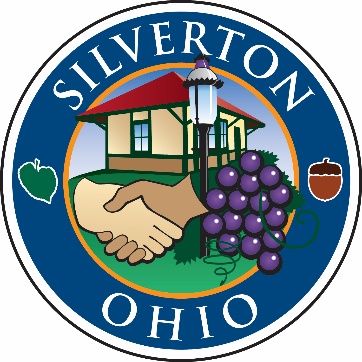 RECORD OF PROCEEDINGSMinutes of the Silverton Village Council WorkshopHeld Thursday, December 7, 2017The Council of the Village of Silverton met for a workshop in Council Chambers at 6860 Plainfield Road at 7:00 pm on Thursday, December 7, 2017. Mayor Smith called the meeting to order.OPENING REMARKS:Mayor Smith led a moment of silent prayer, followed by the Pledge of Allegiance. ROLL CALL:Elected Officials:John Smith, Mayor			PresentShirley Hackett-Austin, Council	PresentMark Quarry, Council			PresentFrank Sylvester, Council		PresentIdella Thompson, Council		PresentDottie Williams, Council		PresentFranklin Wilson, Council		PresentAlso present:Tom Carroll, Village Manager Meredith George, Clerk of CouncilBryan Pacheco, Village SolicitorDenise Stemen, Finance DirectorLt. Keith Boeing, Hamilton County Sheriff’s OfficeMAYOR’S COMMENTS AND GUESTS:Mayor Smith introduced Ben and Allison Wichner of South Avenue Studios. Ben and Allison are managing the Village’s social media needs, and gave a presentation to Council about what they were able to accomplish on behalf of the Village in 2017 through social media. Highlights includes promoting the Taste of Silverton, and attracting our new finance director, Mrs. Denise Stemen. MANAGER’S WORKSHOP DISCUSSION ITEMS:Park Avenue Re-BidMr. Carroll reported we re-bid the Park Avenue road project, as the bid needed to be restructured to provide the lowest cost to the homeowners affected by the water service line replacement costs. Mr. Carroll is recommending the project be awarded to the Fred A. Nemann Company.  Upcoming Projects out to Bid  Mr. Carroll reported we will open bids for the Streetscape project and the Stoll Pocket Park next week. Leaf Season is CompleteMr. Carroll noted leaf season is officially over. All leaves should be bagged or composted at this point. Brush collection will resume on December 13. BUSINESS MEETINGPUBLIC COMMENT:Mr. David Paris – 6730 Plainfield Road Mr. Paris complained about cars speeding on Plainfield Road between Woodford and Montgomery. Lt. Boeing noted the speed trailer can be placed in the area, as well as increased patrol. READING OF NEW AND/OR PENDING LEGISLATION:Mrs. George gave the reading of Resolution 17-770 A Resolution Awarding the Contract for the Park Avenue Road Improvement Project to the Fred Nemann Company. Mr. Wilson motioned for passage and was seconded by Mr. Sylvester. A roll call vote was taken. All members present voted aye. Motion carried. Mrs. George gave the reading of Resolution 17-771 A Resolution Requesting the County Auditor to Make Advance Payments of Taxes During the Year 2018 Pursuant to Ohio Revised Code Section 321.34. Mrs. Williams motioned for passage and was seconded by Mr. Quarry. A roll call vote was taken. All members present voted aye. Motion carried. Mrs. George gave the reading of Resolution 17-772 A Resolution for the Compensation of the Position of Village Solicitor of the Village of Silverton. Mr. Sylvester motioned for passage and was seconded by Mr. Quarry. A roll call vote was taken. All members present voted aye. Motion carried.MOTION TO RETIRE TO EXECUTIVE SESSION:
At 7:31 p.m., Mr. Quarry moved to retire to executive session to discuss pending or imminent litigation, per O.R.C. 121.22(G)3. Mrs. Williams seconded the motion. A roll call vote was taken. All members present voted aye. Motion carried. 
At 8:09 p.m., Mrs. Thompson moved to end executive session. Mr. Sylvester seconded the motion. A roll call vote was taken. All members present voted aye. Motion carried.  MOTION TO RECONVENE THE REGULAR SESSION:Mrs. Hackett-Austin moved to reconvene the regular session. Mr. Quarry seconded the motion. Motioned carried by a unanimous voice vote. ADJOURNMENT:Mr. Wilson moved for adjournment and was seconded by Mr. Sylvester. Motion carried by a unanimous voice vote.The meeting was adjourned at 8:10 p.m.Respectfully submitted,_____________________________        Meredith L. GeorgeClerk of Council_____________________________John A. SmithMayor